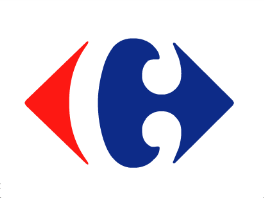 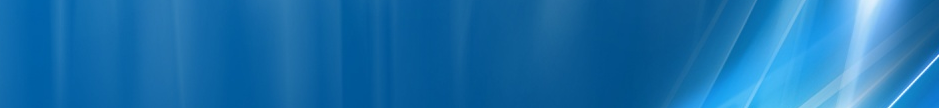 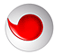 Centrul comercial Orhideea a fost inaugurat pe data de 24 septembrie 2003, asa ca probabil acest BTS indoor a sosit cam în acelasi interval de timp…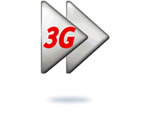 Pe UMTS nu se pune problema LAC-urilor, NodeB-ul 019 Grozavesti din afara mall-ului fiind si el în acelasi Location AreaHW equipmentKathrein 738 445				| VPol BiDir 824-960 & 1710-2170 MHz / 65° / 5dBiAntena este montata deasupra rândului cu cafea / faina / orez, înspre casele de marcat. Este vorba de un Kathrein BiDir (Multi-band Bidirectional Antenna) probabil în varianta prezentata mai sus (tinând cont de faptul ca exista 2 versiuni, 738 445 cu conector de tipul 7-16 female, si 738 446 cu conector N female). Cât despre BTS, teoretic ar putea merge si cuplând doua mici RBS-uri 2308 (mai usor de instalat pe un perete decât un ditamai BTS macro)... dar cum Orange-ul are aici un „adevarat” BTS indoor, probabil ca si cei de la Connex si-au montat un mai mare RBS Ericsson 2206 ; oricum, de când cunosc eu acest site (2006) tot cu 8 TRX-uri a ramasSW configurationIar aceste satanés probleme cu LA-urile : indoor esti în LAC 11132 asa ca obligatoriu când vii de afara (de pe 019 Grozavesti) vei face un Location Update 11110  11132 ; de ce nu l-au bagat si pe el în LAC-ul 11110 numai maretii ingineri de la Vodafone stiu ! Cât despre 2Ter, a fost activat în acesta iarna… complet inutil (vezi mai jos) !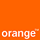 Cei de la Orange au dat în functie acest site pe 11 iunie 2003, adica cu peste 3 luni înaintea inaugurarii centrului Orhideea !HW equipmentBTS Alcatel MBI5				| 6 TRXKathrein 738 445				| VPol BiDir 824-960 & 1710-2170 MHz / 65° / 5dBiKathrein 800 10249				| VPol Indoor 806-960 & 1425-3600 & 5150-6000 MHz / 360° / 2dBiMW Nec Neo 23 (1+0)	    		| BI_505 BSC Electronica	| 100 MbpsProbabil au acelasi model de Kathrein BiDir ca si cei de la Vodafone, antena lor fiind montata în Carrefour pe aleea centrala – dupa intrarea principala (acolo unde sunt în permanenta promotiile). Numai ca s-ar putea sa mai aiba si un al doilea Kathrein de tip „farfurie” (Multi-band omnidirectional antenna, all frequency ranges can be operated simultaneously) în afara Carrefour-ului, în holul din dreptul restaurantului La Mama (pe lânga KFC, nu intâmplator în zona closetelor) ! Desigur nu prea am cum sa stiu sigur daca este a lor sau a celor de la Vodafone, însa bine ca am avut luciditatea de a testa acolo pe sub antena – si am gasit un RxLevel pe la -48 dBm pe 2G (3G nu am încercat) asa ca situatia pare destul de clara !Orange a instalat din start aici un MBI5 cu 6 TRX-uri, asa ca de-a lungul anilor capacitatile nu au mai evoluat deloc ; 1800MHz nu cred sa vedem prea curând, pentru ca ar fi obligati sa înlocuieasca antenele (cel putin BiDir-ul din Carrefour). Cât despre LINK, swapul catre Nec a avut loc – dupa cum te si puteai astepta – tot pe durata primaverii 2008, mai precis în luna aprilie (week 17).SW configurationCelula este defavorizata (în comparatie cu stratul 900MHz macrocelular) cu 28dB timp de 1 minut si 40 de secunde – ceea ce este mai mult decât suficient (e chiar violent, rar vezi un TO asa mare) pentru a disuada mobilele de a intra pe ea, apoi nu mai ramâne defavorizata decât cu 8dB (din cauza RAM-ului)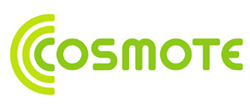 Dupa cum era si de asteptat, cei de la Cosmote si-au instalat un microcell în acest centru comercial – însa foarte târziu, abia undeva dupa vara anului 2008… ascunzând-ul asa cum bine stiu în firma luminoasa a magazinului Germanos din fata Carrefour !HW equipmentMicrocell 2G only, probabil echipat cu un singur RBS Ericsson 2308v2. Pe 3G acoperirea este asigurata de site-ul macro Zapp de pe Hotel Orhideea (Wcdma 451| 7003 / 5621, Intracells 20, CID lung 4593141 – RNC id 70)... iar prin zona Grozavesti mai poti primi semnal si de la NodeB-urile „proprii” BU243 UPBUC si BU298 Regie ASW configurationIata ca în afara orcarei asteptari SFH-ul nu este activ pe acest microcell (am testat si pe Nokia, just to be sure) – asa ca descoperim ca nu are decât 3 TRX-uri... deci mai mult ca sigur un singur RBS 2308 !BCCHAfiseazaLACCIDTRXDiverse57Grozavesti11132456918FH 19 / 22 / 43 /49 / 53 / 57 / 59 / 622Ter  –  MB 0WCDMA   8LAC  32022CID 45691Cells 19 + 1CID lung  209891963RNC id 3202BA_List 5 / 7 / 9 / 11 / 13 / 15 / 18 / 20 / 33 / 35 / 37 / 39 / 48 / 57  |  681 / 687DCS-ul de la site-ul macro "de afara" (019 Grozavesti) nu este deloc declarat, ceea ce la o prima vedere poate parea aberant (mai ales dupa ce citesti ce urmeaza) însa se poate probabil justifica prin faptul ca acele celule apartin unui alt LAC, si daca clientii din Orhideea sar pe ele în momentul comunicatiilor atunci vor trebui sa faca un LU la sfârisitul convorbirii (în momentul de a reveni pe aceasta celula) ceea ce ar genera un trafic de semnalizare inutil (mai ales ca nu are niciun rost sa încarci celulele 1800MHz din afara centrului când ai aici indoor 8 TRX-uri care îti sunt rezervate) !Bun, pâna aici toate bune si frumoase, numai ca pe durata acestei ierni baietii de la  VDF (sau mai degraba computerele, ca prea nu a fost gândita cu cap miscarea asta) au activat 2Ter-ul, declarând cele 2 celule 1800MHz al nou mutatului site... 3210 Palatul CFR ! O miscare absolut comica, sansele tale de a prinde în Orhideea una dintre acele celule de la Gara de Nord (1.1Km) fiind absolut nule ! Asadar ceea ce au facut aici este complet absurd.RAM-111 dBmRAR2Test 7 EAHC B  |  2Ter MB0T321240BSIC 56MTMS-TXPWR-MAX-CCH5     |33 dBmPRP4DSF22BABS-AG-BLKS-RES1CNCCCH configuration0     |Not CombinedRAI1RAC4CRH8BCCHLACCIDTRXDiverse6810082416H68, H76, H79, H85, H87, H89RAM -101 dBmTO 20  /  PenT 100WCDMA   1LAC  1010CID 18241Intracells 12CID lung  1066817RNC id 16BA_List 65 / 70 / 71 / 72 / 81 / 123BA_List-ul este foarte scurt, si în comunicatie ramâne neschimbat. 2Ter-ul este inactiv pentru ca oricum nu ai nicio sansa sa receptionezi DCS-ul sub nivelul RAM-ului… Sunt deci declarate doar câteva celule de la BTS-urile limitrofe : BCCH 123 / 72 de la BI_296 Densif3_24, si BCCH 123 de la BI_090 Center_11 (da, nu este o greseala, BCCH-urile alea 123 ar putea sa se bata cap-în-cap...)Test 7EA  C   |   2Ter 0RAR2Not BarredT321260BSIC 6MTMS-TXPWR-MAX-CCH5     |33 dBmPRP5DSF18BABS-AG-BLKS-RES3RAI103CNCCCH configuration0     |Not CombinedRAC7CRH8BCCHLACCIDTRXDiverse531704093413H515, H526, H528RAM 73  –  CRO 58BA_List 520 / 533   |   e16 / e18 / e23Numai Connex-ul practica BA_List-uri inutil de lungi / absurde aici la Orhideea, vad ca Orange-u’ si Comoteu’ au niste BA-uri mult mai „elegante”, foarte scurte, find declarate doar câteva celule outdoor importante pentru a asigura iesirea din mallRAR4Test 7EAHC  |  2Ter MB2Not BarredT321240 BSIC 0  |  RLT 20MTMS-TXPWR-MAX-CCH0     |30 dBmPRP4DSF22BABS-AG-BLKS-RES2CNCCCH configuration0     |Not CombinedRAI1CRH10